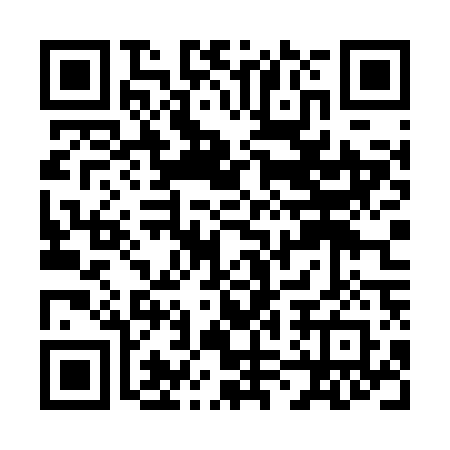 Ramadan times for Courts at Stafford, Virginia, USAMon 11 Mar 2024 - Wed 10 Apr 2024High Latitude Method: Angle Based RulePrayer Calculation Method: Islamic Society of North AmericaAsar Calculation Method: ShafiPrayer times provided by https://www.salahtimes.comDateDayFajrSuhurSunriseDhuhrAsrIftarMaghribIsha11Mon6:146:147:261:194:397:137:138:2612Tue6:126:127:251:194:407:147:148:2713Wed6:116:117:231:194:407:157:158:2814Thu6:096:097:221:194:417:167:168:2915Fri6:076:077:201:184:417:177:178:3016Sat6:066:067:181:184:427:187:188:3117Sun6:046:047:171:184:427:197:198:3218Mon6:036:037:151:174:437:207:208:3319Tue6:016:017:141:174:437:217:218:3420Wed5:595:597:121:174:447:227:228:3521Thu5:585:587:111:174:447:237:238:3622Fri5:565:567:091:164:447:247:248:3723Sat5:545:547:081:164:457:257:258:3824Sun5:535:537:061:164:457:267:268:3925Mon5:515:517:051:154:467:277:278:4026Tue5:495:497:031:154:467:287:288:4127Wed5:485:487:011:154:467:297:298:4328Thu5:465:467:001:144:477:307:308:4429Fri5:445:446:581:144:477:317:318:4530Sat5:435:436:571:144:477:327:328:4631Sun5:415:416:551:144:487:337:338:471Mon5:395:396:541:134:487:347:348:482Tue5:385:386:521:134:487:347:348:493Wed5:365:366:511:134:497:357:358:504Thu5:345:346:491:124:497:367:368:515Fri5:335:336:481:124:497:377:378:526Sat5:315:316:461:124:507:387:388:547Sun5:295:296:451:124:507:397:398:558Mon5:285:286:431:114:507:407:408:569Tue5:265:266:421:114:507:417:418:5710Wed5:245:246:401:114:517:427:428:58